Papilduzdevumi matemātikā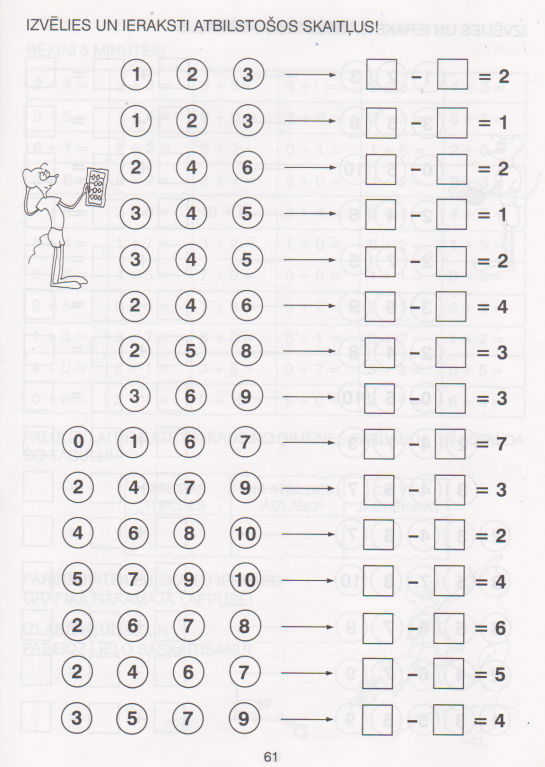 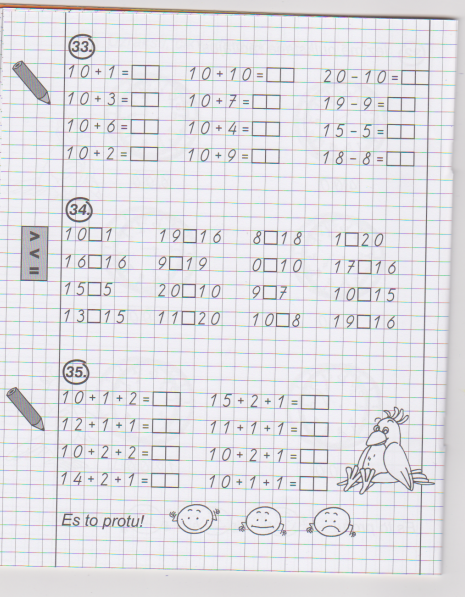 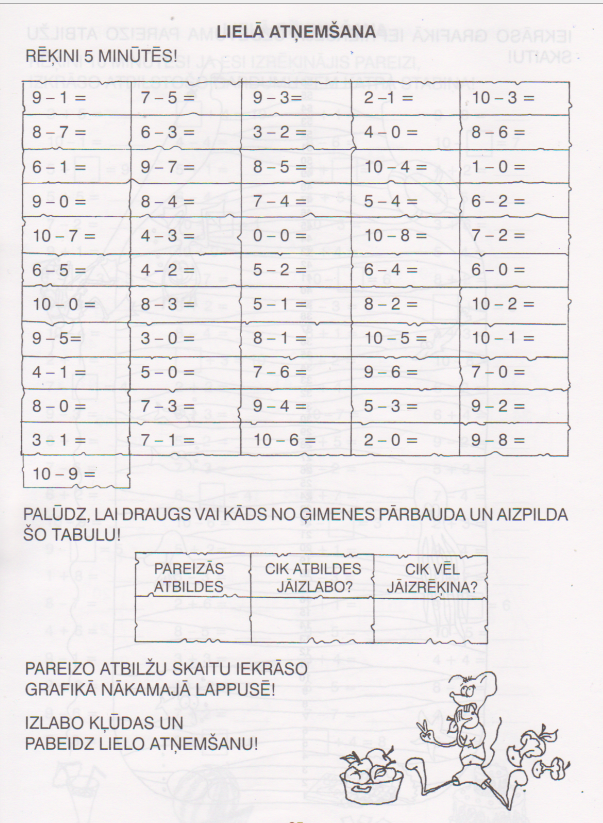 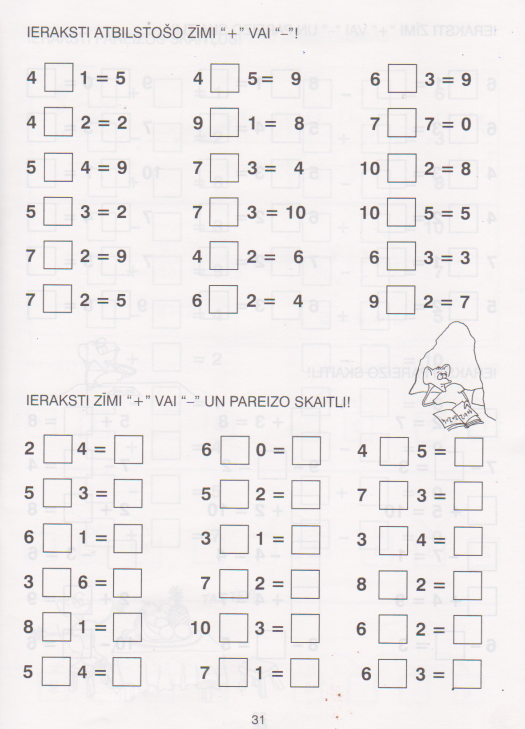 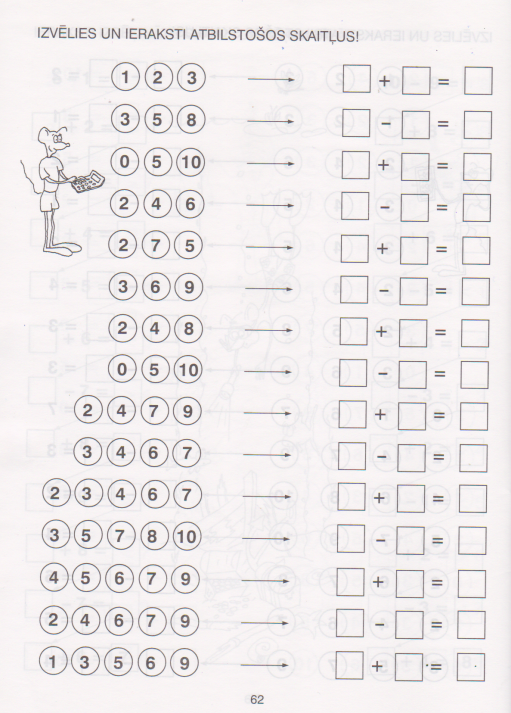 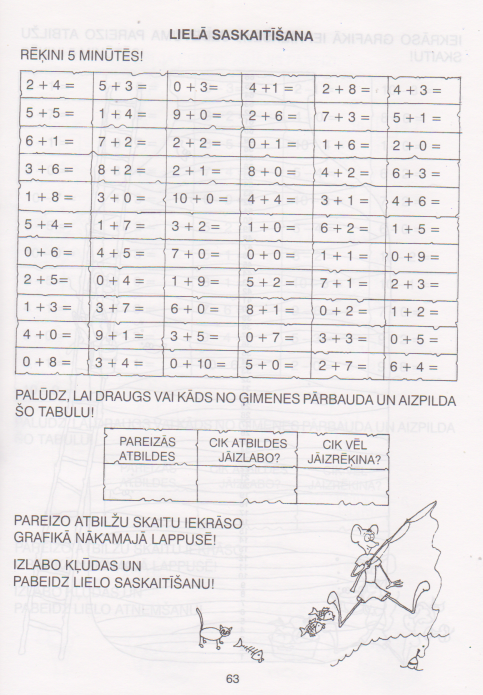 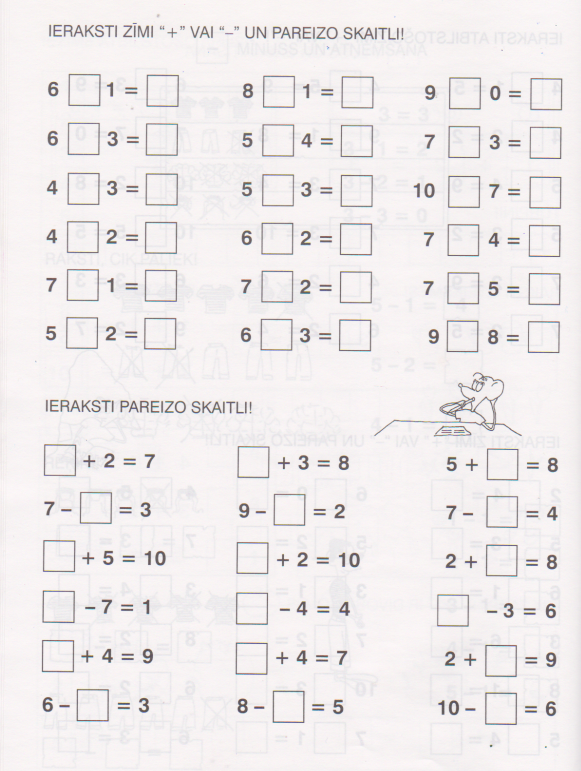 